Publicado en Barcelona el 07/09/2021 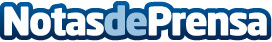 Anytime Fitness ampliará su red en España con la apertura de cinco nuevos clubes en los próximos mesesEl líder mundial del fitness sumará en el próximo semestre cinco nuevos gimnasios a su marca con los que reforzará su presencia a nivel nacional. Todos los clubes operarán bajo el régimen de franquicia y estarán gestionados por nuevos franquiciados llegados a la cadena o por franquiciados que ya disponían de un club de la firma y ahora se disponen a abrir un segundo. Las nuevas aperturas tendrán lugar en la isla de Mallorca, la provincia de Barcelona y SantanderDatos de contacto:Natalia López-Maroto722386445Nota de prensa publicada en: https://www.notasdeprensa.es/anytime-fitness-ampliara-su-red-en-espana-con Categorias: Nacional Franquicias Cataluña Baleares Cantabria Emprendedores Otros deportes Recursos humanos Fitness http://www.notasdeprensa.es